                                                                               Blanca Leiva CasadoC/ Gran Vía de las Cortes Catalanes, 62808007 Barcelona697 27 34 80bleivacasado@gmail.comFecha de nacimiento: 2 Marzo 1988  FORMACIÓN ACADÉMICA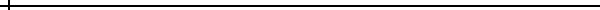     Actualmente	LCI Barcelona, Máster en Gestión y Dirección de Empresas de Moda     2013 – 2014                           Universidad Complutense de Madrid, Curso superior Marketing y      	    Comunicación Moda y Lujo.     
     2013                                       IED, Curso de especialización en estilismo de moda.       2006 – 2012                           CUNEF, Colegio Universitario de Estudios Financieros.                                                                    Licenciada en Derecho. 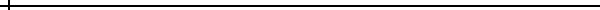  EXPERIENCIA PROFESIONAL  Sept 2015 – 	  Asistente en departamento comercial y de ventas. José Leiva S.L.  Agosto 2016	  Gestión de stock.	  Verificación de facturas y archivo de las mismas.	  Control de gastos.   	  Atención personalizada al cliente.   Mayo 2015 –    Agosto 2015    	Community Manager. Bucarelli.                                                   Gestión de las RR.SS y generar contenido para las mismas. Actualizar y                                                                 programar los posts de cada una de las RR.SS diariamente en inglés y                                                       español.			                   Búsqueda y propuesta de perfiles interesantes con los que colaborar:                                                     bloggers, influencers.                                                     Seguimiento de las RR.SS para conseguir los objetivos marcados.	Análisis mensual de los datos de las RR.SS, KPI´s.  Noviembre 2014 –                   Asistente de Comunicación. Mattea Bags.    Febrero   2015                         Control de las RR.SS y creación contenido para las mismas.                                                   Contacto con blogueras e influencers que se adaptan a nuestro producto.                                                   Elaboración de BBDD y contacto con los proveedores.  Enero 2014 –   Julio 2014  	Asistente de Comunicación. Wedding Passion.                                                   Redacción diaria de artículos sobre moda, lifestyle y  bodas.                                                   Participación en la organización de Bridal Open Days.  Marzo 2013 –   Agosto 2013                             Encargada. Anatomía Shop.                                                   Atención personalizada al cliente, gestión de stock así como mantener el visual                                                    acorde al espíritu de la marca.  Febrero 2013                            Asistente Comercial en showroom. Hugo Boss.                                                   Colaboración en la presentación de las distintas colecciones tanto hombre como mujer.                      			   Realizar actividades back office.   Marzo 2012. 			   Prácticas en Despacho Barrilero y Asociados.                                                   Especialización en derecho laboral. Elaboración de demandas, asistencia en distintos juicios. 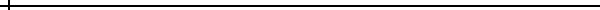 IDIOMAS          Español: Lengua materna.	Inglés: Alto	          Julio 2014. Curso intensivo de inglés general y de negocios. EF International, Londres.                          Noviembre 2015 – Actualidad. Curso intensivo one-to-one en Marketing and Business English.                          Francés: Básico.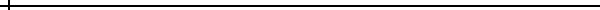 INFORMÁTICA  Microsoft Office: Word, Excel, PowerPoint, Outlook. Windows; Mac; Google Analytics; Shopify, Hootsuit, Photoshop, Google Adwords, MailChimp.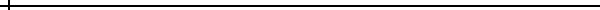 INFORMACIÓN ADICIONAL  Persona creativa, trabajadora en equipo y con capacidades organizativas.